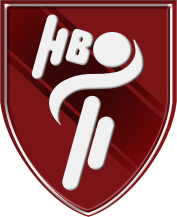 Tournoi jeunes HBO 06/06 et 07/06 2020 1 - Informations généralesClub :Mail :Téléphone :Nom (de la personne à contacter) :Prénom (de la personne à contacter) :2 - InscriptionsHébergement nécessaire : 		OUI			NONVendredi						Samedi3 - Organisation	Le tournoi se déroule de la manière suivante : samedi 06/06/2020 pour les -10M, -12M, -14M, -16M de 09H30 (début du premier match) à environ 17H30 (8 places par catégorie).samedi 06/06/2020 pour les -19M de 19H00 à 23H00 (6 places).dimanche 07/06/2020 pour les -11F, -12F,-16F, -17F de 09H30 (début du premier match) à environ 17H30 (8 places par catégorie).Pour les catégories -12 à -19 garçons et filles, 12 joueurs(euses) maximum.Pour les catégories -11F et -10M, 10 joueurs(euses) maximum.Restauration sur place !4 - Tarifs30€ par équipe (jusqu’à 4 équipes, toutes les équipes à partir de la 5ème offertes).30*		=		€Pour les équipes étant hébergées le samedi soir, possibilité de s’inscrire a un buffet :12*		= 		€Le règlement sera à envoyer à l’adresse suivante : 108 Avenue Claude Antoine Peccot, ORVAULT 44700, et à l’ordre du Handball OrvaultCatégorieNombre d ‘équipe19 M16 M14 M12 M10 MCatégorieNombre d ‘équipe17 F16 F12 F11 FNombre de personnes a hébergerNombre de personnes a hébergerEncadrant(s) HommeEncadrant(s) FemmeGarçonsFillesMode de règlementNuméro de chèqueChèque